December 16-20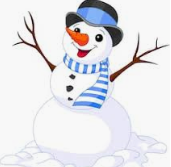 4th grade informationMonday, December 16: Math benchmark (finish on Tuesday), wear holiday socks.Tuesday, December 17: Christmas program @ 6:45PM (2-4th grade). Students should arrive at 6:15 and go to the gym. If 4th graders have siblings in grades K-1 and arrive early, they should stay with their parents until 6:15PM. Students wear Christmas shirts/clothes or white shirt with khaki bottoms to the program. Wear festive headwear during the day and to the program. Wednesday, December 18: $1 jean day, ugly shirt/sweater day (or uniform shirt).Thursday, December 19: Grinch Day- students wear regular uniform bottoms with a Grinch/green shirt (or uniform shirt) and will do Grinch activities during the day.Friday, December 20: Talent show @ 8:15, 4th grade party in the cafeteria @ 10:00 (please bring a breakfast food item if you signed up), early release @ 11:45. Students may wear holiday shirts with uniform bottoms. Students return Tuesday, January 7.16-20 de diciembreInformación de 4o gradolunes, diciembre 16: Examen de medio año (se terminará el martes), usen calcetines festivosmartes, diciembre 17: Programa navideño @ 6:45PM (grados 2-4o). Los estudiantes deben llegar a las 6:15 e ir al gimnasio. Si estudiantes del 4o grado tienen hermanos en K-1 y llegan más temprano, deben de esperar con sus padres hasta las 6:15PM. Estudiantes deben usar camisas navideñas o camisa blanca con pantalones khaki. Usen diademas de navidad durante el día y al programa.Miércoles, diciembre 18: día de pantalón de mezclilla de $1 con camisa/ suéter “feo” o camisa de uniforme Jueves, diciembre 19: día de Grinch- estudiantes pueden usar camisa de Grinch o camisa verde (camisa de uniforme está bien) y harán actividades de Grinch durante el día escolar. Viernes, diciembre 20: concurso de talentos @ 8:15, Fiesta de 4o grado @ 10:00 en la cafetería (favor de traer su platillo si se apuntó), estudiantes pueden usar camisa navideña con pantalones de uniforme, salida temprana @ 11:45Estudiantes regresan el martes, enero 7.